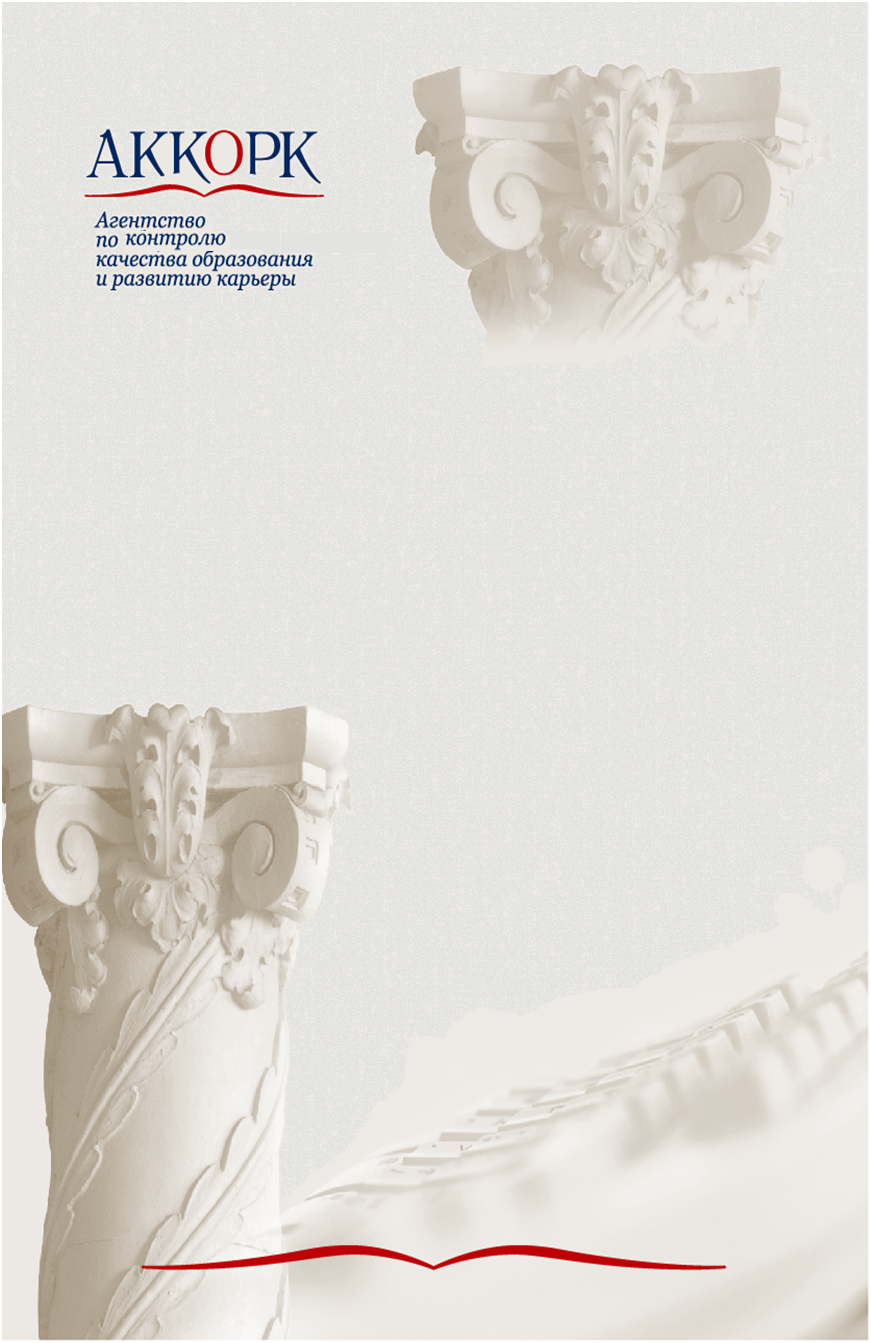 ОТЧЁТо результатах внешней оценки программы профессиональной переподготовки Мастер делового администрирования – Master of Business Administration (MBA) по специализациям «Маркетинг-менеджмент организации», «Интернет-маркетинг и электронная коммерция», «Аналитический маркетинг», «Предпринимательство для собственников бизнеса», реализуемой в ФГБОУ ВО «РЭУ имени Г.В. Плеханова»Эксперты Алексеева Е.В. Стеценко И.ПКосякова С.Г.Потапов П.М.Менеджер Соловьева А.А.Москва–2018ОГЛАВЛЕНИЕРЕЗЮМЕ ПО ПРОГРАММЕ	3Сильные стороны анализируемой программы	3Слабые стороны анализируемой программы	3Основные рекомендации эксперта по анализируемой программе	3Профиль оценок результатов обучения и гарантий качества образования	4КАЧЕСТВО РЕЗУЛЬТАТОВ ОБУЧЕНИЯ	61.	Прямая оценка компетенций экспертом	6Выводы и рекомендации экспертов	7ГАРАНТИИ КАЧЕСТВА ОБРАЗОВАНИЯ	81.	Стратегия и цели программы	82.	Система внутреннего менеджмента качества образования на уровне программы	83.	Структура и содержание программы	94.	Учебно-методические материалы	95.	Образовательные методики и технологии	106.	Преподавательский состав	107.	Ресурсы программы	108.	Участие работодателей в реализации программы	119.	Требования к поступающим на программу	11РЕЗЮМЕ ЭКСПЕРТА (ЭКСПЕРТОВ)	12РЕЗЮМЕ ПО ПРОГРАММЕПрограмма профессиональной переподготовки «Мастер делового администрирования – Master of Business Administration (MBA) по специализациям «Маркетинг-менеджмент организации», «Интернет-маркетинг и электронная коммерция», «Аналитический маркетинг», «Предпринимательство для собственников бизнеса» реализуется на факультете Факультет бизнеса и дополнительного образования». Куратором программы является руководитель «Бизнес-школы маркетинга и предпринимательства» факультета бизнеса и дополнительного образования – Кулакова Екатерина Юрьевна.Очный визит в рамках процедуры внешней оценки образовательной программы проведен экспертами АККОРК 23 ноября 2018 года.Сильные стороны анализируемой программы- Представленные в программе специализации актуальны и востребованы на рынке труда, учащиеся программы 100 % трудоустроены по профилю специализаций.- В реализации программы задействованы преподаватели – практики. Доля преподавателей, имеющих практический опыт составляет – 100%.- Использование в процессе обучение активных и интерактивных технологий. Доля занятий, приводящихся с использованием активных и интерактивных технологий составляет 87%.- Использование в программе технологий, направленных на отработку практических навыков. Программа каждой из дисциплин имеет широкий спектр практических заданий, позволяющих сформировать устойчивые навыки и раскрыть практические способности слушателей, в том числе деловые игры, расчетные задания, ситуационные практикумы. Это также было подтверждено в ходе интервью со слушателями программы. Слабые стороны анализируемой программы - Недостаточное привлечение к актуализации программы и программ дисциплин внешних работодателей, за исключением преподавателей – практиков, имеющих практический опыт работы по преподаваемой дисциплине.Основные рекомендации эксперта по анализируемой программе- Привлечь к разработке программы и актуализации программ дисциплин внешних работодателей.- Актуализировать список использованной (основной и дополнительной) литературы, особенно по специализации «Предпринимательство для собственников бизнеса».- Объединить дисциплины с малым количеством часов, что позволит избежать повторения по читаемым курсам.- Усилить научную работу студентов программы МВА (участие в конференциях, написание статей). Профиль оценок результатов обучения и гарантий качества образованияКАЧЕСТВО РЕЗУЛЬТАТОВ ОБУЧЕНИЯПрямая оценка компетенций экспертомОценка критерия: 5 (отлично)В процессе очного визита была проведена прямая оценка компетенций студентов выпускного курса. В проведении прямой оценки принимали участие слушатели в количестве 3 человек. Выпускников по исследуемой программе нет.  Первый выпуск по программе состоится в мае 2019 года. Специализации, присутствующие в данной в программе («Маркетинг-менеджмент организации», «Интернет-маркетинг и электронная коммерция», «Аналитический маркетинг», «Предпринимательство для собственников бизнеса»), являются отдельными программами профессиональной переподготовки. На этих программах ведется подготовка специалистов с 2015 года.Для проведения анализа формирования компетенций эксперты выбрали следующие:Оценка компетенций, направленных на развитие, поддержание и усовершенствование коммуникаций:- способность управлять организациями, подразделениями, группами (командами) сотрудников, проектами и сетями (ПК-1)Оценка профессиональных компетенций («компетентностного ядра»), в том числе компетенций, отражающих потребность (требования) регионального и/или федерального рынка труда, в зависимости от основных потребителей выпускников программы:- способность использовать количественные и качественные методы для проведения прикладных исследований и управления бизнес-процессами, готовить аналитические материалы по результатам их применения (ПК-4)- владение методами экономического и стратегического анализа поведения экономических агентов и рынков в глобальной среде (ПК-5)При осуществлении процедуры прямой оценки компетенций, эксперты использовали следующие вопросы:ПК-1Какие особенности имеет труд профессиональных управляющих менеджеров по сравнению с трудом других категорий работников организации?Какими чертами характеризуется эффективный менеджмент на современном этапе?Какие виды мотивирования применяются в современных организациях?Какие виды контроля используют организации для достижения целей и задач?ПК-4Каким образом в своей профессиональной деятельности вы используете количественные и качественные методы исследований? Какие методы исследований в работе Вы предпочитаете и почему? Расскажите о Вашем опыте проведения качественных исследований для управления бизнес – процессами?  ПК-5Как в своей профессиональной деятельности Вы используете методы экономического анализа экономических агентов и с какой целью?  Как в своей профессиональной деятельности Вы используете методы стратегического анализа экономических агентов и с какой целью? По результатам проведения прямой оценки компетенций эксперты выявили что 100% слушателей на достаточном уровне справились с предложенными вопросами. Выводы и рекомендации экспертовВыводы:- выпускники данной программы востребованы рынком труда, все из интервьюированных выпускников трудоустроены по профилю, на котором проходили обучение.- у 67% из интервьюированных заработная плата увеличилась, что опрошенные связывают с получением качественных знаний по программе - 100% интервьюированных удовлетворены результатами прямой оценки Рекомендации – отсутствуют ГАРАНТИИ КАЧЕСТВА ОБРАЗОВАНИЯСтратегия и цели программыОценка критерия: 5 (отлично)Сильные стороны программы- Стратегия направления развития программы согласуется со стратегией развития рынка в целом.- Представленные в программе специализации актуальны и востребованы на рынке труда, учащиеся программы 100 % трудоустроены по профилю специализаций. - Цели программы, а также формируемые в ходе образовательного процесса компетенции у обучающихся актуальны и учитывают изменения бизнес – среды.Рекомендации- По одной из специализаций программы «Предпринимательство для собственников бизнеса» необходимо определение критериев для участия слушателей или её переименование, ввиду того, что название специализации не вполне соответствует статусу слушателей, часть из которых только собирается открывать свой бизнес.Система внутреннего менеджмента качества образования на уровне программыОценка критерия: 4 (хорошо)Сильные стороны программы- Качественная и регулярная процедура внутреннего мониторинга качества образования, состоящая из различных процессов оценки качества учебных программ, оценки качества методических материалов, оценка качества преподавания, а также оценки качества подготовки и организации итоговой аттестации - Участие в процедуре внутреннего мониторинга менеджмента качества всех заинтересованных сторон, за исключением внешних работодателей - Участие студентов программы в международных, российских научных конференциях и семинарах.Рекомендации- Привлечь к процедуре внутреннего мониторинга менеджмента качества внешних работодателей, для повышения эффективности процедуры.- Оценивать участие слушателей программы в научной сфере по исследуемой теме. Структура и содержание программыОценка критерия: 5 (отлично)Сильные стороны программы- Содержание программы соответствует всем необходимым требованиям, в том числе внутренним нормативно – правовым документам.- Последовательность изучения дисциплин соответствует логике формирования заявленных в программе компетенций. - Программы дисциплин включают актуальные бизнес – методы и технологии в соответствии со специализациями программы. - Структура и содержание программы позволяет слушателям построить индивидуальную образовательную траекторию в ходе обучения.- Все дисциплины имеют практическую направленность, в том числе во всех дисциплинах решаются практические кейсы по актуальным тематикам, используются видеоматериалы. Рекомендации – отсутствуют.Учебно-методические материалыОценка критерия: 5 (отлично) Сильные стороны программы- Высокое качество разработанных по программе учебно-методических материалов, в состав которых входят: рабочие программы по всем дисциплинам, методические указания по изучению дисциплин программы, а также методические рекомендации по написанию выпускных квалификационных работ. Так же они имеют конкретные указания и разъяснения для слушателей.- Разнообразие фондов оценочных средств, разработанных на основе реальных практических материалов различных отраслей и сфер деятельности.  Рекомендации- Расширить и актуализировать список используемой литературы по специальности «Предпринимательство для собственников бизнеса», по причине наличия сегодня более актуальных учебников и учебных пособий по данной тематике.- В связи с тем, что в учебном плане существуют раздробленные курсы c небольшим количеством часов, которые по сути являются темами лекций, рекомендуется объединить и предоставить большее количество часов для дисциплин, что позволит избежать повторения (было отмечено и студентами, и преподавателями во время личного собеседования). Образовательные методики и технологииОценка критерия: 5 (отлично)Сильные стороны программы- Разнообразие дисциплин, приводящихся с использованием активных и интерактивных технологий, в том числе «Психология бизнеса», «Ценовая политика и анализ цен», «Маркетинг: создание потребительской ценности и управление спросом». - Высокая доля занятий, приводящихся с использованием активных и интерактивных технологий.- 100% доля использования платформ и средств электронного обучения в реализации учебных курсов.Рекомендации - отсутствуютПреподавательский составОценка критерия: 5 (отлично)Сильные стороны программы- Используемая система мастер – классов для оценки качества преподавания кандидатов, на должности преподавателей программы с получением и оценкой обратной связи по результатам мероприятия. - Все преподаватели обладают компетенциями в области применения методов и технологий обучения.- Все преподаватели, как штатные, так и внешние проходят регулярное повышение квалификации.- 100% преподавателей имеют практический опыт по преподаваемой дисциплине.Рекомендации - отсутствуютРесурсы программыОценка критерия: 5 (отлично)Сильные стороны программы- Материально-техническое обеспечение программы полностью обеспечивает современный образовательный процесс.- Лаборатории обеспечены всем необходимым оборудованием. - В процессе обучение используются ресурсы Научно-информационного библиотечного центра имени Л.И.Абалкина.Рекомендации – отсутствуют.Участие работодателей в реализации программыОценка критерия: 4 (хорошо)Сильные стороны программы- Привлечение практиков – работодателей к реализации программы в качестве преподавателей. - Участие преподавателей – работодателей в разработке фондов оценочных средств, а также актуализации содержания программ.Рекомендации- Привлечь к реализации программы, например, её актуализации внешних работодателей и экспертов, так как на данный момент привлечение внешних работодателей отсутствует.Требования к поступающим на программуОценка критерия: 5 (отлично) Сильные стороны программы- Планирование набора слушателей на программу осуществляется с учётом состояния рынка труда. - Программа привлекательна также для работодателей, которые направляют своих сотрудников на обучение (доля слушателей, направленных на программу составляет 27%). Рекомендации – отсутствуют.РЕЗЮМЕ ЭКСПЕРТА (ЭКСПЕРТОВ)ФИО эксперта: Алексеева Елена Валентиновна ФИО эксперта: Стеценко Инна ПетровнаФИО эксперта: Косякова Светлана ГеннадьевнаФИО эксперта: Потапов Павел МихайловичУтверждаю		Председатель ВысшегоЭкспертного совета____________ В.Д. Шадриков«17» декабря 2018г.№КритерийКритерийОценкаIРезультаты обученияРезультаты обучения5IIГарантии качества образования:Гарантии качества образования:Гарантии качества образования:IIСтратегия и цели программы5IIСистема внутреннего менеджмента качества образования на уровне программы4IIСтруктура и содержание программы5IIУчебно-методические материалы5IIОбразовательные методики и технологии 5IIПреподавательский состав 5IIРесурсы программы5IIУчастие работодателей в реализации программы4IIТребования к поступающим на программу5Итоговая оценка(дается в целых числах, как и все предыдущие оценки)Итоговая оценка(дается в целых числах, как и все предыдущие оценки)Итоговая оценка(дается в целых числах, как и все предыдущие оценки)5УровеньДоля студентовДостаточный уровень (справились с 80% предложенных заданий)Приемлемый уровень (решенный процент заданий от 50 до 79 % заданий были выполнены)Низкий уровень (решенный процент заданий меньше или равен 49%)Результаты прямой оценки компетенций, направленных на развитие, поддержание и усовершенствование коммуникацийРезультаты прямой оценки компетенций, направленных на развитие, поддержание и усовершенствование коммуникацийРезультаты прямой оценки компетенций, направленных на развитие, поддержание и усовершенствование коммуникацийРезультаты прямой оценки компетенций, направленных на развитие, поддержание и усовершенствование коммуникаций100 %+Результаты прямой оценки профессиональных компетенций («компетентностного ядра»), в том числе компетенций, отражающих потребность (требования) регионального и/или федерального рынка труда, в зависимости от основных потребителей выпускников программыРезультаты прямой оценки профессиональных компетенций («компетентностного ядра»), в том числе компетенций, отражающих потребность (требования) регионального и/или федерального рынка труда, в зависимости от основных потребителей выпускников программыРезультаты прямой оценки профессиональных компетенций («компетентностного ядра»), в том числе компетенций, отражающих потребность (требования) регионального и/или федерального рынка труда, в зависимости от основных потребителей выпускников программыРезультаты прямой оценки профессиональных компетенций («компетентностного ядра»), в том числе компетенций, отражающих потребность (требования) регионального и/или федерального рынка труда, в зависимости от основных потребителей выпускников программы100 %+Место работы, должность Вице-президент Российской ассоциации обучения предпринимательствуОбразованиеВысшее Сфера научных интересовМетодики обучения предпринимательству Опыт практической работы по направлению программы, подлежащей экспертизе5 лет Место работы, должность Балтийская Международная Академия, Рига, ЛатвияУченая степень, ученое звание Dr.oec., профессорЗаслуженные звания, степениЭксперт Совета по науке Латвии ОбразованиеВысшее Профессиональные достиженияПроректор по научной работе, директор докторской программы «Экономика»,Председатель Совета по защите докторских диссертаций по направлению «Экономика».Сфера научных интересовРегиональная экономика, инвестиции,МСБОпыт практической работы по направлению программы, подлежащей экспертизе28 лет Место работы, должность Директор, Центр корпоративных стратегий и решенийОбразованиеВысшее Место работы, должность Студент, НИУ ВШЭ